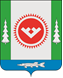 СОВЕТ ДЕПУТАТОВ                             ГОРОДСКОГО ПОСЕЛЕНИЯ ОКТЯБРЬСКОЕОктябрьского районаХанты-Мансийского автономного округа-ЮгрыРЕШЕНИЕОб утверждении генерального планагородского поселения ОктябрьскоеВ соответствии со статьями 8, 24 Градостроительного кодекса Российской Федерации, Совет депутатов городского поселения Октябрьское РЕШИЛ:1. Утвердить генеральный план муниципального образования городское поселение Октябрьское согласно приложению.2. Обнародовать решение путем размещения в общедоступных местах, а также разместить на официальном сайте городского поселения Октябрьское сети «Интернет». 3.  Признать утратившим силу решение Совета депутатов городского поселения Октябрьское от 08.12.2011 № 175 «Об утверждении генерального плана муниципального образования городское поселение Октябрьское».4. Опубликовать настоящее решение в официальном сетевом издании «официальный сайт Октябрьского района», а также на официальном сайте городского поселения Октябрьское в сети Интернет. 5. Решение вступает в силу после его официального опубликования.6. Контроль за исполнением решения возложить на постоянную комиссию Совета депутатов городского поселения Октябрьское по экономике и природопользованию.Глава городского                                                                 Председатель Совета депутатовпоселения Октябрьское	                                                городского поселения Октябрьское   ________________В.В. Сенченков				 ______________Н.Ф. Дорошенко	«_____» _______________ 2024г.                                       «_____» _______________2024г. «24»января2024г.№25пгт. Октябрьскоепгт. Октябрьскоепгт. Октябрьскоепгт. Октябрьскоепгт. Октябрьскоепгт. Октябрьскоепгт. Октябрьскоепгт. Октябрьскоепгт. Октябрьскоепгт. Октябрьское